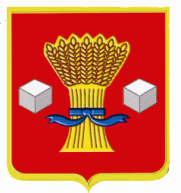 АдминистрацияСветлоярского   муниципального района Волгоградской областиПОСТАНОВЛЕНИЕот 10.03.2022               № 368В соответствии с Федеральным законом от 06.10.2003 № 131-ФЗ «Об общих принципах организации местного самоуправления в Российской Феде-рации», решением Думы Светлоярского муниципального района Волгоградской области от 22.12.2021 № 36/144  «О бюджете Светлоярского муниципального района Волгоградской области  на 2022 год и плановый период 2023 и 2024 годов», на основании статьи 179 Бюджетного кодекса Российской Федерации, руководствуясь Уставом Светлоярского муниципального района Волгоградской области, п о с т а н о в л я ю:Внести в муниципальную программу «Молодежь» Светлоярского муниципального района Волгоградской области на 2019-2021 годы», утвержденную постановлением администрации Светлоярского муниципального района Волгоградской  области от 15.10.2018 № 1888 (далее - Программа) следующие изменения:Приложение 2 к муниципальной программе «Молодежь» Светлоярского  муниципального района Волгоградской области на 2019-2021 годы изложить в новой редакции согласно приложению 1 к настоящему постановлению.Настоящее постановление вступает в силу со дня его подписания и  распространяет свое действие на правоотношения, возникшие с 01.01.2021.Отделу по муниципальной службе, общим и кадровым вопросам администрации Светлоярского муниципального района (Иванова Н.В.) разместить настоящее постановление в сети Интернет на официальном сайте Светлоярского муниципального района Волгоградской области.Контроль исполнения настоящего  постановления возложить на заместителя главы Светлоярского муниципального района Волгоградской области Ряскину Т.А.Глава муниципального района                                                                Т.В.Распутина	Финансово-экономическое  обоснование  муниципальной  программы  «Молодежь»  Светлоярского  муниципального района  Волгоградской  области  на  2019-2021г.».О внесении изменений в муниципальную  программу «Молодежь» Светлоярского муниципального района Волгоградской области  на 2019-2021 годы», утвержденную постановлением администрации Светлоярского муниципального района Волгоградской области от 15.10.2018  № 1888Приложение 1к  постановлению администрацииСветлоярского муниципального района Волгоградской области от ________ №  _______«Приложение 2к муниципальной программе «Молодежь»  Светлоярского муниципального района Волгоградской области на 2019-2021 годы»№ п/пМероприятиеМероприятие201920192019201920192019202020202020202020202020202120212021202120212021Всего(тыс.руб.)Всего(тыс.руб.)Всего(тыс.руб.)Расчет(тыс.руб.)Расчет(тыс.руб.)Расчет(тыс.руб.)Всего(тыс.руб.)Всего(тыс.руб.)Всего(тыс.руб.)Расчет(тыс.руб.)Расчет(тыс.руб.)Расчет(тыс.руб.)Всего(тыс.руб.)Всего(тыс.руб.)Расчет(тыс.руб.)Расчет(тыс.руб.)Расчет(тыс.руб.)Расчет(тыс.руб.)1223334445556667788881.Вовлечение молодежи  в добровольческую (волонтерскую) деятельность1.Вовлечение молодежи  в добровольческую (волонтерскую) деятельность1.Вовлечение молодежи  в добровольческую (волонтерскую) деятельность1.Вовлечение молодежи  в добровольческую (волонтерскую) деятельность1.Вовлечение молодежи  в добровольческую (волонтерскую) деятельность1.Вовлечение молодежи  в добровольческую (волонтерскую) деятельность1.Вовлечение молодежи  в добровольческую (волонтерскую) деятельность1.Вовлечение молодежи  в добровольческую (волонтерскую) деятельность1.Вовлечение молодежи  в добровольческую (волонтерскую) деятельность1.Вовлечение молодежи  в добровольческую (волонтерскую) деятельность1.Вовлечение молодежи  в добровольческую (волонтерскую) деятельность1.Вовлечение молодежи  в добровольческую (волонтерскую) деятельность1.Вовлечение молодежи  в добровольческую (волонтерскую) деятельность1.Вовлечение молодежи  в добровольческую (волонтерскую) деятельность1.Вовлечение молодежи  в добровольческую (волонтерскую) деятельность1.Вовлечение молодежи  в добровольческую (волонтерскую) деятельность1.Вовлечение молодежи  в добровольческую (волонтерскую) деятельность1.Вовлечение молодежи  в добровольческую (волонтерскую) деятельность1.Вовлечение молодежи  в добровольческую (волонтерскую) деятельность1.Вовлечение молодежи  в добровольческую (волонтерскую) деятельность1.Вовлечение молодежи  в добровольческую (волонтерскую) деятельность1.1Участие в межмуниципальных мероприятиях, проведение межпоселенческих акцийУчастие в межмуниципальных мероприятиях, проведение межпоселенческих акций6,06,06,0Атрибутика 6,0Атрибутика 6,0Атрибутика 6,055,655,655,6Изготовление полиграфической продукции 55,6Изготовление полиграфической продукции 55,6Изготовление полиграфической продукции 55,66,06,0Атрибутика 6,0Атрибутика 6,0Атрибутика 6,0Атрибутика 6,01.2Районный  волонтерский форум "Взгляд в будущее".Районный  волонтерский форум "Взгляд в будущее".114,0114,0114,0- питание участников 77,3- атрибутика 18,9- призовая продукция 6,5- расходные материалы 7,8-изготовление баннера 3,5- питание участников 77,3- атрибутика 18,9- призовая продукция 6,5- расходные материалы 7,8-изготовление баннера 3,5- питание участников 77,3- атрибутика 18,9- призовая продукция 6,5- расходные материалы 7,8-изготовление баннера 3,50,00,0----1.3Обеспечение деятельности районного Волонтерского центраОбеспечение деятельности районного Волонтерского центра10,010,010,0-атрибутика 10,0-атрибутика 10,0-атрибутика 10,075,675,675,6-приобретение видеокамеры 59,8- приобретение оборудования 15,8-приобретение видеокамеры 59,8- приобретение оборудования 15,8-приобретение видеокамеры 59,8- приобретение оборудования 15,872,872,8-приобретение баннера 18,6- атрибутика  41,4расходные материалы -12,8-приобретение баннера 18,6- атрибутика  41,4расходные материалы -12,8-приобретение баннера 18,6- атрибутика  41,4расходные материалы -12,8-приобретение баннера 18,6- атрибутика  41,4расходные материалы -12,81.4Районный  конкурс  среди волонтеров "Сильное поколение"Районный  конкурс  среди волонтеров "Сильное поколение"8,08,08,0- призовая  продукция 8,0- призовая  продукция 8,0- призовая  продукция 8,030,030,030,0-призовая продукция 30,0-призовая продукция 30,0-призовая продукция 30,012,912,9призовая продукция-10,7расходные материалы -2,2призовая продукция-10,7расходные материалы -2,2призовая продукция-10,7расходные материалы -2,2призовая продукция-10,7расходные материалы -2,21.5Торжественная церемония награждения активных волонтеров, приуроченная к международному дню добровольца.Торжественная церемония награждения активных волонтеров, приуроченная к международному дню добровольца.9,09,09,0-призовая продукция 9,0-призовая продукция 9,0-призовая продукция 9,000015,015,0- сувенирная  продукция 11,4расходные материалы -3,6- сувенирная  продукция 11,4расходные материалы -3,6- сувенирная  продукция 11,4расходные материалы -3,6- сувенирная  продукция 11,4расходные материалы -3,61.6Организация и проведение мероприятий ресурсного центра по развитию РДШ на территории Светлоярского муниципального района.Организация и проведение мероприятий ресурсного центра по развитию РДШ на территории Светлоярского муниципального района.10,010,010,0-атрибутика 10,0-атрибутика 10,0-атрибутика 10,0170,2170,2170,2-приобретение музыкальной продукции-170,2-приобретение музыкальной продукции-170,2-приобретение музыкальной продукции-170,212,012,0-атрибутика 12,0-атрибутика 12,0-атрибутика 12,0-атрибутика 12,01.7Районный слет лидеров РДШ «Точка PROдвижения»Районный слет лидеров РДШ «Точка PROдвижения»0,00,00,00,00,00,019,019,0питание участников слёта-11,3атрибутика-2,4расходные материалы-5,3питание участников слёта-11,3атрибутика-2,4расходные материалы-5,3питание участников слёта-11,3атрибутика-2,4расходные материалы-5,3питание участников слёта-11,3атрибутика-2,4расходные материалы-5,3Итого по  разделу:Итого по  разделу:157,0157,0157,0331,4331,4331,4137,7137,72.Поддержка и взаимодействие с общественными объединениями, осуществляющими деятельность в сфере государственной молодежной политики в Светлоярском районе Волгоградской области2.Поддержка и взаимодействие с общественными объединениями, осуществляющими деятельность в сфере государственной молодежной политики в Светлоярском районе Волгоградской области2.Поддержка и взаимодействие с общественными объединениями, осуществляющими деятельность в сфере государственной молодежной политики в Светлоярском районе Волгоградской области2.Поддержка и взаимодействие с общественными объединениями, осуществляющими деятельность в сфере государственной молодежной политики в Светлоярском районе Волгоградской области2.Поддержка и взаимодействие с общественными объединениями, осуществляющими деятельность в сфере государственной молодежной политики в Светлоярском районе Волгоградской области2.Поддержка и взаимодействие с общественными объединениями, осуществляющими деятельность в сфере государственной молодежной политики в Светлоярском районе Волгоградской области2.Поддержка и взаимодействие с общественными объединениями, осуществляющими деятельность в сфере государственной молодежной политики в Светлоярском районе Волгоградской области2.Поддержка и взаимодействие с общественными объединениями, осуществляющими деятельность в сфере государственной молодежной политики в Светлоярском районе Волгоградской области2.Поддержка и взаимодействие с общественными объединениями, осуществляющими деятельность в сфере государственной молодежной политики в Светлоярском районе Волгоградской области2.Поддержка и взаимодействие с общественными объединениями, осуществляющими деятельность в сфере государственной молодежной политики в Светлоярском районе Волгоградской области2.Поддержка и взаимодействие с общественными объединениями, осуществляющими деятельность в сфере государственной молодежной политики в Светлоярском районе Волгоградской области2.Поддержка и взаимодействие с общественными объединениями, осуществляющими деятельность в сфере государственной молодежной политики в Светлоярском районе Волгоградской области2.Поддержка и взаимодействие с общественными объединениями, осуществляющими деятельность в сфере государственной молодежной политики в Светлоярском районе Волгоградской области2.Поддержка и взаимодействие с общественными объединениями, осуществляющими деятельность в сфере государственной молодежной политики в Светлоярском районе Волгоградской области2.Поддержка и взаимодействие с общественными объединениями, осуществляющими деятельность в сфере государственной молодежной политики в Светлоярском районе Волгоградской области2.Поддержка и взаимодействие с общественными объединениями, осуществляющими деятельность в сфере государственной молодежной политики в Светлоярском районе Волгоградской области2.Поддержка и взаимодействие с общественными объединениями, осуществляющими деятельность в сфере государственной молодежной политики в Светлоярском районе Волгоградской области2.Поддержка и взаимодействие с общественными объединениями, осуществляющими деятельность в сфере государственной молодежной политики в Светлоярском районе Волгоградской области2.Поддержка и взаимодействие с общественными объединениями, осуществляющими деятельность в сфере государственной молодежной политики в Светлоярском районе Волгоградской области2.Поддержка и взаимодействие с общественными объединениями, осуществляющими деятельность в сфере государственной молодежной политики в Светлоярском районе Волгоградской области2.Поддержка и взаимодействие с общественными объединениями, осуществляющими деятельность в сфере государственной молодежной политики в Светлоярском районе Волгоградской области2.1Организация и проведение мероприятий совместно с районным Советом ветеранов на территории Светлоярского муниципального районаОрганизация и проведение мероприятий совместно с районным Советом ветеранов на территории Светлоярского муниципального района---------0,00,00,0------0,00,0----2.2Организация и проведение совместно с Волонтерами Победы квестов, посвященных историческим событиям Великой Отечественной войны 1941-1945 годовОрганизация и проведение совместно с Волонтерами Победы квестов, посвященных историческим событиям Великой Отечественной войны 1941-1945 годов5,05,05,0-призовая продукция 5,0-призовая продукция 5,0-призовая продукция 5,00,00,00,00,00,0----2.3Организация и проведение мероприятий совместно с ТОС Светлоярского муниципального района. (Благоустройство).Организация и проведение мероприятий совместно с ТОС Светлоярского муниципального района. (Благоустройство).5,05,05,0-расходные материалы 5,0-расходные материалы 5,0-расходные материалы 5,00,00,00,06,06,0-расходные материалы 6,0-расходные материалы 6,0-расходные материалы 6,0-расходные материалы 6,0Итого по  разделу:Итого по  разделу:10,010,010,00,00,00,06,06,03.Поддержка общественно значимых молодежных инициатив и развитие молодежного самоуправления3.Поддержка общественно значимых молодежных инициатив и развитие молодежного самоуправления3.Поддержка общественно значимых молодежных инициатив и развитие молодежного самоуправления3.Поддержка общественно значимых молодежных инициатив и развитие молодежного самоуправления3.Поддержка общественно значимых молодежных инициатив и развитие молодежного самоуправления3.Поддержка общественно значимых молодежных инициатив и развитие молодежного самоуправления3.Поддержка общественно значимых молодежных инициатив и развитие молодежного самоуправления3.Поддержка общественно значимых молодежных инициатив и развитие молодежного самоуправления3.Поддержка общественно значимых молодежных инициатив и развитие молодежного самоуправления3.Поддержка общественно значимых молодежных инициатив и развитие молодежного самоуправления3.Поддержка общественно значимых молодежных инициатив и развитие молодежного самоуправления3.Поддержка общественно значимых молодежных инициатив и развитие молодежного самоуправления3.Поддержка общественно значимых молодежных инициатив и развитие молодежного самоуправления3.Поддержка общественно значимых молодежных инициатив и развитие молодежного самоуправления3.Поддержка общественно значимых молодежных инициатив и развитие молодежного самоуправления3.Поддержка общественно значимых молодежных инициатив и развитие молодежного самоуправления3.Поддержка общественно значимых молодежных инициатив и развитие молодежного самоуправления3.Поддержка общественно значимых молодежных инициатив и развитие молодежного самоуправления3.Поддержка общественно значимых молодежных инициатив и развитие молодежного самоуправления3.Поддержка общественно значимых молодежных инициатив и развитие молодежного самоуправления3.Поддержка общественно значимых молодежных инициатив и развитие молодежного самоуправления3.1Конкурс социально значимых проектов "Мой проект –моему району!Конкурс социально значимых проектов "Мой проект –моему району!7,07,07,0-призовая продукция 7,0-призовая продукция 7,0-призовая продукция 7,00,00,00,00,00,0----3.2Районный конкурс на лучший социальный проект по благоустройству "Территория молодежи" Районный конкурс на лучший социальный проект по благоустройству "Территория молодежи" 35,035,035,0грантовая поддержка1место-17,0 2 место-12,03место-6,0грантовая поддержка1место-17,0 2 место-12,03место-6,0грантовая поддержка1место-17,0 2 место-12,03место-6,035,035,035,0грантовая поддержка1место-15,0 2 место-10,03место-10,0грантовая поддержка1место-15,0 2 место-10,03место-10,0грантовая поддержка1место-15,0 2 место-10,03место-10,045,045,0грантовая поддержка1место-20,0 2 место-15,03место-10,0грантовая поддержка1место-20,0 2 место-15,03место-10,0грантовая поддержка1место-20,0 2 место-15,03место-10,0грантовая поддержка1место-20,0 2 место-15,03место-10,03.3 Поддержка и развитие деятельности молодежных советов на территории Светлоярского муниципального района Поддержка и развитие деятельности молодежных советов на территории Светлоярского муниципального района5,05,05,0-расходные материалы 5,0-расходные материалы 5,0-расходные материалы 5,00,00,00,018,018,0-расходные материалы 2,5- призовая продукция 15,5-расходные материалы 2,5- призовая продукция 15,5-расходные материалы 2,5- призовая продукция 15,5-расходные материалы 2,5- призовая продукция 15,53.4Встреча с активной молодежью, посвященная Дню молодежи РоссииВстреча с активной молодежью, посвященная Дню молодежи России21,321,321,3- призовая продукция 21,3- призовая продукция 21,3- призовая продукция 21,30,00,00,011,011,0- подарочная продукция 11,0- подарочная продукция 11,0- подарочная продукция 11,0- подарочная продукция 11,03.5Мероприятия по благоустройству и проведению экологических акций "Чистый и красивый Светлый Яр!" "Экочелендж"Мероприятия по благоустройству и проведению экологических акций "Чистый и красивый Светлый Яр!" "Экочелендж"15,015,015,0-расходные материалы 12,0-изготовление баннера- 3,0-расходные материалы 12,0-изготовление баннера- 3,0-расходные материалы 12,0-изготовление баннера- 3,015,015,015,0-расходные материалы 15,0-расходные материалы 15,0-расходные материалы 15,033,633,6-расходные материалы 15,0приобретение баннера -18,6-расходные материалы 15,0приобретение баннера -18,6-расходные материалы 15,0приобретение баннера -18,6-расходные материалы 15,0приобретение баннера -18,63.6Семинар практикум «Медиа –прорыв»Семинар практикум «Медиа –прорыв»12,012,0- расходные материалы -5,8- организация питания –6,2- расходные материалы -5,8- организация питания –6,2- расходные материалы -5,8- организация питания –6,2- расходные материалы -5,8- организация питания –6,23.7Районная информационная кампании "Батарейки сдавайтесь!"Районная информационная кампании "Батарейки сдавайтесь!"12,512,5- призовая продукция 12,5- призовая продукция 12,5- призовая продукция 12,5- призовая продукция 12,5Итого по  разделу:Итого по  разделу:83,383,383,350,050,050,0132,1132,14.Вовлечение молодежи в творчество4.Вовлечение молодежи в творчество4.Вовлечение молодежи в творчество4.Вовлечение молодежи в творчество4.Вовлечение молодежи в творчество4.Вовлечение молодежи в творчество4.Вовлечение молодежи в творчество4.Вовлечение молодежи в творчество4.Вовлечение молодежи в творчество4.Вовлечение молодежи в творчество4.Вовлечение молодежи в творчество4.Вовлечение молодежи в творчество4.Вовлечение молодежи в творчество4.Вовлечение молодежи в творчество4.Вовлечение молодежи в творчество4.Вовлечение молодежи в творчество4.Вовлечение молодежи в творчество4.Вовлечение молодежи в творчество4.Вовлечение молодежи в творчество4.Вовлечение молодежи в творчество4.Вовлечение молодежи в творчество4.1День молодежи РоссииДень молодежи России125,0125,0125,0- организация салюта 50,0- услуги по организации развлекательной программы 75,0- организация салюта 50,0- услуги по организации развлекательной программы 75,0- организация салюта 50,0- услуги по организации развлекательной программы 75,035,235,235,2-организация культурно-развлекательной программы – 35,2-организация культурно-развлекательной программы – 35,2-организация культурно-развлекательной программы – 35,2198,9198,9- организация салюта 70,0- услуги по организации развлекательной программы 105,8-баннер 23,1- организация салюта 70,0- услуги по организации развлекательной программы 105,8-баннер 23,1- организация салюта 70,0- услуги по организации развлекательной программы 105,8-баннер 23,1- организация салюта 70,0- услуги по организации развлекательной программы 105,8-баннер 23,14.2Районный конкурс юниор-лиги КВН среди учащихся СОШРайонный конкурс юниор-лиги КВН среди учащихся СОШ13,013,013,0- призовая продукция 13,0- призовая продукция 13,0- призовая продукция 13,014,014,014,0- призовая продукция 14,0- призовая продукция 14,0- призовая продукция 14,016,016,0- призовая продукция 16,0- призовая продукция 16,0- призовая продукция 16,0- призовая продукция 16,04.3Организаций и проведение акций к дням единых действий;-– «День России»; – «День Конституции Российской Федерации»; – «День государственного флага России»-День памяти жертв терроризма" и др.Организаций и проведение акций к дням единых действий;-– «День России»; – «День Конституции Российской Федерации»; – «День государственного флага России»-День памяти жертв терроризма" и др.6,76,76,7Атрибутика 6,7Атрибутика 6,7Атрибутика 6,78,08,08,0Атрибутика 8,0Атрибутика 8,0Атрибутика 8,010,410,4Атрибутика 9,6Расходные материалы-0,8Атрибутика 9,6Расходные материалы-0,8Атрибутика 9,6Расходные материалы-0,8Атрибутика 9,6Расходные материалы-0,84.4Районная акция, приуроченная ко Всероссийскому Дню семьи, любви и верностиРайонная акция, приуроченная ко Всероссийскому Дню семьи, любви и верности3,53,53,5-расходные материалы 3,5-расходные материалы 3,5-расходные материалы 3,50,00,00,04,04,0-расходные материалы 4,0-расходные материалы 4,0-расходные материалы 4,0-расходные материалы 4,04.5Развлекательная программа «Интерактивный молодежный городок»Развлекательная программа «Интерактивный молодежный городок»17,017,017,0-расходные материалы для работы площадок 17,0-расходные материалы для работы площадок 17,0-расходные материалы для работы площадок 17,00,00,00,021,021,0-расходные материалы для работы площадок 4,5Приобретение инвентаря-2,8-расходные материалы для изготовления деревянных игр (своими силами)-13,7-расходные материалы для работы площадок 4,5Приобретение инвентаря-2,8-расходные материалы для изготовления деревянных игр (своими силами)-13,7-расходные материалы для работы площадок 4,5Приобретение инвентаря-2,8-расходные материалы для изготовления деревянных игр (своими силами)-13,7-расходные материалы для работы площадок 4,5Приобретение инвентаря-2,8-расходные материалы для изготовления деревянных игр (своими силами)-13,74.6Районный фестиваль творческой молодежи "Районный фестиваль творческой молодежи "75,075,075,0Расходные материалы 15,0Баннер 11,4Атрибутика 28,8Сувенирная продукция 15,0Призовая продукция 4,8Расходные материалы 15,0Баннер 11,4Атрибутика 28,8Сувенирная продукция 15,0Призовая продукция 4,8Расходные материалы 15,0Баннер 11,4Атрибутика 28,8Сувенирная продукция 15,0Призовая продукция 4,860,760,760,7Расходные материалы 11,8Призовая продукция 31,2Сувенирная продукция-17,7Расходные материалы 11,8Призовая продукция 31,2Сувенирная продукция-17,7Расходные материалы 11,8Призовая продукция 31,2Сувенирная продукция-17,741,941,9расходные материалы- 0,8сувенирная продукция- 23,1оборудование для репетиций-18,0расходные материалы- 0,8сувенирная продукция- 23,1оборудование для репетиций-18,0расходные материалы- 0,8сувенирная продукция- 23,1оборудование для репетиций-18,0расходные материалы- 0,8сувенирная продукция- 23,1оборудование для репетиций-18,0Итого по  разделу:Итого по  разделу:240,2240,2240,2117,9117,9117,9292,2292,25.Поддержка эффективных моделей и форм вовлечения молодежи в трудовую и предпринимательскую деятельность,обеспечение временной  занятости  подростков  в  свободное  от учебы  время5.Поддержка эффективных моделей и форм вовлечения молодежи в трудовую и предпринимательскую деятельность,обеспечение временной  занятости  подростков  в  свободное  от учебы  время5.Поддержка эффективных моделей и форм вовлечения молодежи в трудовую и предпринимательскую деятельность,обеспечение временной  занятости  подростков  в  свободное  от учебы  время5.Поддержка эффективных моделей и форм вовлечения молодежи в трудовую и предпринимательскую деятельность,обеспечение временной  занятости  подростков  в  свободное  от учебы  время5.Поддержка эффективных моделей и форм вовлечения молодежи в трудовую и предпринимательскую деятельность,обеспечение временной  занятости  подростков  в  свободное  от учебы  время5.Поддержка эффективных моделей и форм вовлечения молодежи в трудовую и предпринимательскую деятельность,обеспечение временной  занятости  подростков  в  свободное  от учебы  время5.Поддержка эффективных моделей и форм вовлечения молодежи в трудовую и предпринимательскую деятельность,обеспечение временной  занятости  подростков  в  свободное  от учебы  время5.Поддержка эффективных моделей и форм вовлечения молодежи в трудовую и предпринимательскую деятельность,обеспечение временной  занятости  подростков  в  свободное  от учебы  время5.Поддержка эффективных моделей и форм вовлечения молодежи в трудовую и предпринимательскую деятельность,обеспечение временной  занятости  подростков  в  свободное  от учебы  время5.Поддержка эффективных моделей и форм вовлечения молодежи в трудовую и предпринимательскую деятельность,обеспечение временной  занятости  подростков  в  свободное  от учебы  время5.Поддержка эффективных моделей и форм вовлечения молодежи в трудовую и предпринимательскую деятельность,обеспечение временной  занятости  подростков  в  свободное  от учебы  время5.Поддержка эффективных моделей и форм вовлечения молодежи в трудовую и предпринимательскую деятельность,обеспечение временной  занятости  подростков  в  свободное  от учебы  время5.Поддержка эффективных моделей и форм вовлечения молодежи в трудовую и предпринимательскую деятельность,обеспечение временной  занятости  подростков  в  свободное  от учебы  время5.Поддержка эффективных моделей и форм вовлечения молодежи в трудовую и предпринимательскую деятельность,обеспечение временной  занятости  подростков  в  свободное  от учебы  время5.Поддержка эффективных моделей и форм вовлечения молодежи в трудовую и предпринимательскую деятельность,обеспечение временной  занятости  подростков  в  свободное  от учебы  время5.Поддержка эффективных моделей и форм вовлечения молодежи в трудовую и предпринимательскую деятельность,обеспечение временной  занятости  подростков  в  свободное  от учебы  время5.Поддержка эффективных моделей и форм вовлечения молодежи в трудовую и предпринимательскую деятельность,обеспечение временной  занятости  подростков  в  свободное  от учебы  время5.Поддержка эффективных моделей и форм вовлечения молодежи в трудовую и предпринимательскую деятельность,обеспечение временной  занятости  подростков  в  свободное  от учебы  время5.Поддержка эффективных моделей и форм вовлечения молодежи в трудовую и предпринимательскую деятельность,обеспечение временной  занятости  подростков  в  свободное  от учебы  время5.Поддержка эффективных моделей и форм вовлечения молодежи в трудовую и предпринимательскую деятельность,обеспечение временной  занятости  подростков  в  свободное  от учебы  время5.Поддержка эффективных моделей и форм вовлечения молодежи в трудовую и предпринимательскую деятельность,обеспечение временной  занятости  подростков  в  свободное  от учебы  время5.1Оплата  труда  несовершеннолетних граждан  в  возрасте  от  14 до  18  лет  в  свободное от  учебы  времяОплата  труда  несовершеннолетних граждан  в  возрасте  от  14 до  18  лет  в  свободное от  учебы  время200,0200,0200,0Оплата труда -200,00Оплата труда -200,00Оплата труда -200,000,00,00,0215,0215,0Оплата труда-215,00Оплата труда-215,00Оплата труда-215,00Оплата труда-215,005.2Реализация социального проекта "Поверь в себя!" по профессиональной ориентации молодежи на территории Светлоярского муниципального района.Реализация социального проекта "Поверь в себя!" по профессиональной ориентации молодежи на территории Светлоярского муниципального района.5,05,05,0-расходные материалы 5,0-расходные материалы 5,0-расходные материалы 5,05,05,05,0-расходные материалы 5,0-расходные материалы 5,0-расходные материалы 5,05,05,0-расходные материалы 5,0-расходные материалы 5,0-расходные материалы 5,0-расходные материалы 5,0Итого по  разделу:Итого по  разделу:205,0205,0205,05,05,05,0220,0220,06.Развитие деятельности, направленной на формирование здорового образа жизни, профилактику асоциальных явлений, противодействие экстремизму и идеологии терроризма в молодежной среде6.Развитие деятельности, направленной на формирование здорового образа жизни, профилактику асоциальных явлений, противодействие экстремизму и идеологии терроризма в молодежной среде6.Развитие деятельности, направленной на формирование здорового образа жизни, профилактику асоциальных явлений, противодействие экстремизму и идеологии терроризма в молодежной среде6.Развитие деятельности, направленной на формирование здорового образа жизни, профилактику асоциальных явлений, противодействие экстремизму и идеологии терроризма в молодежной среде6.Развитие деятельности, направленной на формирование здорового образа жизни, профилактику асоциальных явлений, противодействие экстремизму и идеологии терроризма в молодежной среде6.Развитие деятельности, направленной на формирование здорового образа жизни, профилактику асоциальных явлений, противодействие экстремизму и идеологии терроризма в молодежной среде6.Развитие деятельности, направленной на формирование здорового образа жизни, профилактику асоциальных явлений, противодействие экстремизму и идеологии терроризма в молодежной среде6.Развитие деятельности, направленной на формирование здорового образа жизни, профилактику асоциальных явлений, противодействие экстремизму и идеологии терроризма в молодежной среде6.Развитие деятельности, направленной на формирование здорового образа жизни, профилактику асоциальных явлений, противодействие экстремизму и идеологии терроризма в молодежной среде6.Развитие деятельности, направленной на формирование здорового образа жизни, профилактику асоциальных явлений, противодействие экстремизму и идеологии терроризма в молодежной среде6.Развитие деятельности, направленной на формирование здорового образа жизни, профилактику асоциальных явлений, противодействие экстремизму и идеологии терроризма в молодежной среде6.Развитие деятельности, направленной на формирование здорового образа жизни, профилактику асоциальных явлений, противодействие экстремизму и идеологии терроризма в молодежной среде6.Развитие деятельности, направленной на формирование здорового образа жизни, профилактику асоциальных явлений, противодействие экстремизму и идеологии терроризма в молодежной среде6.Развитие деятельности, направленной на формирование здорового образа жизни, профилактику асоциальных явлений, противодействие экстремизму и идеологии терроризма в молодежной среде6.Развитие деятельности, направленной на формирование здорового образа жизни, профилактику асоциальных явлений, противодействие экстремизму и идеологии терроризма в молодежной среде6.Развитие деятельности, направленной на формирование здорового образа жизни, профилактику асоциальных явлений, противодействие экстремизму и идеологии терроризма в молодежной среде6.Развитие деятельности, направленной на формирование здорового образа жизни, профилактику асоциальных явлений, противодействие экстремизму и идеологии терроризма в молодежной среде6.Развитие деятельности, направленной на формирование здорового образа жизни, профилактику асоциальных явлений, противодействие экстремизму и идеологии терроризма в молодежной среде6.Развитие деятельности, направленной на формирование здорового образа жизни, профилактику асоциальных явлений, противодействие экстремизму и идеологии терроризма в молодежной среде6.Развитие деятельности, направленной на формирование здорового образа жизни, профилактику асоциальных явлений, противодействие экстремизму и идеологии терроризма в молодежной среде6.Развитие деятельности, направленной на формирование здорового образа жизни, профилактику асоциальных явлений, противодействие экстремизму и идеологии терроризма в молодежной среде6.1Молодёжные дебаты по профилактике и ЗОЖ «Знать, чтобы жить…»Молодёжные дебаты по профилактике и ЗОЖ «Знать, чтобы жить…»3,03,03,0-Расходные материалы 3,0-Расходные материалы 3,0-Расходные материалы 3,03,03,03,0-Расходные материалы 3,0-Расходные материалы 3,0-Расходные материалы 3,03,03,0-Расходные материалы 3,0-Расходные материалы 3,0-Расходные материалы 3,0-Расходные материалы 3,06.2Участие в областных, районных, федеральных конкурсах социальных проектовУчастие в областных, районных, федеральных конкурсах социальных проектов6,06,06,0-атрибутика 6,0-атрибутика 6,0-атрибутика 6,00,00,00,03,23,2-призовая продукция 3,2-призовая продукция 3,2-призовая продукция 3,2-призовая продукция 3,26.3Работа  информационного центра "СОК" по профилактике асоциальных проявлений, ВИЧ ИПП (акции, дискуссии)Работа  информационного центра "СОК" по профилактике асоциальных проявлений, ВИЧ ИПП (акции, дискуссии)2,02,02,0-расходные материалы 2,0-расходные материалы 2,0-расходные материалы 2,03,03,03,0Изготовление буклетов 3,0Изготовление буклетов 3,0Изготовление буклетов 3,09,09,0-расходы на создание уголка профилактики-9,0-расходы на создание уголка профилактики-9,0-расходы на создание уголка профилактики-9,0-расходы на создание уголка профилактики-9,06.4«Мы против террора!» - уличная акция по распространению памяток по противодействию терроризму и экстремизму«Мы против террора!» - уличная акция по распространению памяток по противодействию терроризму и экстремизму0,00,0----Итого  по  разделу:Итого  по  разделу:Итого  по  разделу:11,011,06,06,06,015,215,215,27.Содействие развитию гражданско-патриотического и духовно-нравственного воспитания молодежи7.Содействие развитию гражданско-патриотического и духовно-нравственного воспитания молодежи7.Содействие развитию гражданско-патриотического и духовно-нравственного воспитания молодежи7.Содействие развитию гражданско-патриотического и духовно-нравственного воспитания молодежи7.Содействие развитию гражданско-патриотического и духовно-нравственного воспитания молодежи7.Содействие развитию гражданско-патриотического и духовно-нравственного воспитания молодежи7.Содействие развитию гражданско-патриотического и духовно-нравственного воспитания молодежи7.Содействие развитию гражданско-патриотического и духовно-нравственного воспитания молодежи7.Содействие развитию гражданско-патриотического и духовно-нравственного воспитания молодежи7.Содействие развитию гражданско-патриотического и духовно-нравственного воспитания молодежи7.Содействие развитию гражданско-патриотического и духовно-нравственного воспитания молодежи7.Содействие развитию гражданско-патриотического и духовно-нравственного воспитания молодежи7.Содействие развитию гражданско-патриотического и духовно-нравственного воспитания молодежи7.Содействие развитию гражданско-патриотического и духовно-нравственного воспитания молодежи7.Содействие развитию гражданско-патриотического и духовно-нравственного воспитания молодежи7.Содействие развитию гражданско-патриотического и духовно-нравственного воспитания молодежи7.Содействие развитию гражданско-патриотического и духовно-нравственного воспитания молодежи7.Содействие развитию гражданско-патриотического и духовно-нравственного воспитания молодежи7.Содействие развитию гражданско-патриотического и духовно-нравственного воспитания молодежи7.Содействие развитию гражданско-патриотического и духовно-нравственного воспитания молодежи7.Содействие развитию гражданско-патриотического и духовно-нравственного воспитания молодежи7.1Районное мероприятие, посвященное Дню воина-интернационалиста в РоссииРайонное мероприятие, посвященное Дню воина-интернационалиста в РоссииРайонное мероприятие, посвященное Дню воина-интернационалиста в России25,025,0- подарки 18,0-  расходные материалы 7,0- подарки 18,0-  расходные материалы 7,025,025,025,0- подарки 18,0-  расходные материалы 7,0- подарки 18,0-  расходные материалы 7,0- подарки 18,0-  расходные материалы 7,027,027,027,0услуги  по организации поездки – 19,0 ; организация питания участников экскурсии -8,0услуги  по организации поездки – 19,0 ; организация питания участников экскурсии -8,07.2Организация экскурсий для воспитанников ВПКОрганизация экскурсий для воспитанников ВПКОрганизация экскурсий для воспитанников ВПК7,57,57,5транспортные услуги-7,5транспортные услуги-7,5транспортные услуги-7,512,512,512,5транспортные услуги -12,5транспортные услуги -12,57.3Мероприятия, посвященные празднованию Дня Победы в Великой Отечественной ВойнеМероприятия, посвященные празднованию Дня Победы в Великой Отечественной ВойнеМероприятия, посвященные празднованию Дня Победы в Великой Отечественной Войне3,53,5- атрибутика 3,5- атрибутика 3,55,55,55,5расходные материалы -5,5расходные материалы -5,5расходные материалы -5,56,06,06,0расходные материалы -6,0расходные материалы -6,07.4Районное мероприятие для допризывной молодежиРайонное мероприятие для допризывной молодежиРайонное мероприятие для допризывной молодежи10,010,0- атрибутика 5,0-сувенирная продукция 5,0- атрибутика 5,0-сувенирная продукция 5,000015,515,515,5атрибутика -2,5;призовая продукция -3,8расходные материалы-2,3приобретение оборудования-6,9атрибутика -2,5;призовая продукция -3,8расходные материалы-2,3приобретение оборудования-6,97.5Обеспечение деятельности военно-патриотического клубаОбеспечение деятельности военно-патриотического клубаОбеспечение деятельности военно-патриотического клуба35,035,0-приобретение формы Юнармия 35,0-приобретение формы Юнармия 35,035,835,835,8Приобретение оборудования-33,2; расходные материалы-2,6Приобретение оборудования-33,2; расходные материалы-2,6Приобретение оборудования-33,2; расходные материалы-2,6107,2107,2107,2приобретение формы Юнармия -71,5приобретение запасных частей АК-74-  3,5приобретение учебной литературы и пособий-4,5приобретение оборудования-20,6приобретение запасных частей для пневматических винтовок-1,6приобретение стенда Юнармия-5,5приобретение формы Юнармия -71,5приобретение запасных частей АК-74-  3,5приобретение учебной литературы и пособий-4,5приобретение оборудования-20,6приобретение запасных частей для пневматических винтовок-1,6приобретение стенда Юнармия-5,57.6Районный конкурс Солдат: Зарница ЮНАРМИЯРайонный конкурс Солдат: Зарница ЮНАРМИЯРайонный конкурс Солдат: Зарница ЮНАРМИЯ25,025,0- расходные материалы  5,0- призовая продукция 10,0- организация питания 10,0- расходные материалы  5,0- призовая продукция 10,0- организация питания 10,00,00,00,00,00,00,0--7.7Районная акция «Мы – граждане России»Районная акция «Мы – граждане России»Районная акция «Мы – граждане России»4,04,0- сувенирная продукция 4,0- сувенирная продукция 4,00,00,00,010,810,810,8- сувенирная продукция -6,0расходные материалы-4,8- сувенирная продукция -6,0расходные материалы-4,87.8Организация игры «Лазертаг» для воспитанников ВПКОрганизация игры «Лазертаг» для воспитанников ВПКОрганизация игры «Лазертаг» для воспитанников ВПК8,48,4-услуги по проведению игры 8,4-услуги по проведению игры 8,4------7.9Организация экскурсии в веревочный парк 	Организация экскурсии в веревочный парк 	Организация экскурсии в веревочный парк 	6,66,6Услуги по организации экскурсии в веревочном парке 6,6Услуги по организации экскурсии в веревочном парке 6,67.10Районная военно-патриотическая игра "Зарница" Юнармия			Районная военно-патриотическая игра "Зарница" Юнармия			Районная военно-патриотическая игра "Зарница" Юнармия			14,014,014,0расходные материалы 6,1- призовая продукция 7,9расходные материалы 6,1- призовая продукция 7,9расходные материалы 6,1- призовая продукция 7,923,223,223,2- расходные материалы  1,6- призовая продукция 20,8- приобретение инвентаря-0,8- расходные материалы  1,6- призовая продукция 20,8- приобретение инвентаря-0,8Итого по разделу:Итого по разделу:Итого по разделу:117,5117,587,887,887,8202,2202,2202,28.Сохранение и укрепление семейных ценностей и традиций. Работа клубов молодой семьи на территории Светлоярского муниципального района8.Сохранение и укрепление семейных ценностей и традиций. Работа клубов молодой семьи на территории Светлоярского муниципального района8.Сохранение и укрепление семейных ценностей и традиций. Работа клубов молодой семьи на территории Светлоярского муниципального района8.Сохранение и укрепление семейных ценностей и традиций. Работа клубов молодой семьи на территории Светлоярского муниципального района8.Сохранение и укрепление семейных ценностей и традиций. Работа клубов молодой семьи на территории Светлоярского муниципального района8.Сохранение и укрепление семейных ценностей и традиций. Работа клубов молодой семьи на территории Светлоярского муниципального района8.Сохранение и укрепление семейных ценностей и традиций. Работа клубов молодой семьи на территории Светлоярского муниципального района8.Сохранение и укрепление семейных ценностей и традиций. Работа клубов молодой семьи на территории Светлоярского муниципального района8.Сохранение и укрепление семейных ценностей и традиций. Работа клубов молодой семьи на территории Светлоярского муниципального района8.Сохранение и укрепление семейных ценностей и традиций. Работа клубов молодой семьи на территории Светлоярского муниципального района8.Сохранение и укрепление семейных ценностей и традиций. Работа клубов молодой семьи на территории Светлоярского муниципального района8.Сохранение и укрепление семейных ценностей и традиций. Работа клубов молодой семьи на территории Светлоярского муниципального района8.Сохранение и укрепление семейных ценностей и традиций. Работа клубов молодой семьи на территории Светлоярского муниципального района8.Сохранение и укрепление семейных ценностей и традиций. Работа клубов молодой семьи на территории Светлоярского муниципального района8.Сохранение и укрепление семейных ценностей и традиций. Работа клубов молодой семьи на территории Светлоярского муниципального района8.Сохранение и укрепление семейных ценностей и традиций. Работа клубов молодой семьи на территории Светлоярского муниципального района8.Сохранение и укрепление семейных ценностей и традиций. Работа клубов молодой семьи на территории Светлоярского муниципального района8.Сохранение и укрепление семейных ценностей и традиций. Работа клубов молодой семьи на территории Светлоярского муниципального района8.Сохранение и укрепление семейных ценностей и традиций. Работа клубов молодой семьи на территории Светлоярского муниципального района8.1Районный слет молодых семей Районный слет молодых семей Районный слет молодых семей Районный слет молодых семей 120,0120,0- питание участников 27,0- атрибутика 18,0- подарочная продукция 28,9- расходные материалы 20,6-Транспортные услуги 25,5- питание участников 27,0- атрибутика 18,0- подарочная продукция 28,9- расходные материалы 20,6-Транспортные услуги 25,5- питание участников 27,0- атрибутика 18,0- подарочная продукция 28,9- расходные материалы 20,6-Транспортные услуги 25,50,00,00,00,00,0--8.2Обеспечение деятельности клуба молодых семей Обеспечение деятельности клуба молодых семей Обеспечение деятельности клуба молодых семей Обеспечение деятельности клуба молодых семей 20,020,0- призовая продукция 8,0- расходные материалы 12,0- призовая продукция 8,0- расходные материалы 12,0- призовая продукция 8,0- расходные материалы 12,032,932,932,9- приобретение маскарадных костюмов 10,5- расходные материалы 4,5-приобретение оборудования 17,9- приобретение маскарадных костюмов 10,5- расходные материалы 4,5-приобретение оборудования 17,9- приобретение маскарадных костюмов 10,5- расходные материалы 4,5-приобретение оборудования 17,97,47,4- приобретение оборудования для оформления штаба клуба-7,4- приобретение оборудования для оформления штаба клуба-7,48.3Мероприятие "Когда душа поет". направленное на сохранение семейных традиций и ценностей , приуроченное ко Дню отца и матери. Мероприятие "Когда душа поет". направленное на сохранение семейных традиций и ценностей , приуроченное ко Дню отца и матери. Мероприятие "Когда душа поет". направленное на сохранение семейных традиций и ценностей , приуроченное ко Дню отца и матери. Мероприятие "Когда душа поет". направленное на сохранение семейных традиций и ценностей , приуроченное ко Дню отца и матери. 2,02,00,00,00,00,00,0--8.4Участие в областных мероприятиях с участием молодых семейУчастие в областных мероприятиях с участием молодых семейУчастие в областных мероприятиях с участием молодых семейУчастие в областных мероприятиях с участием молодых семей5,05,0-атрибутика 5,0-атрибутика 5,0-атрибутика 5,00,00,00,00,00,0--8.5Онлайн-конкурс «Когда семья вместе, то и душа на месте»Онлайн-конкурс «Когда семья вместе, то и душа на месте»Онлайн-конкурс «Когда семья вместе, то и душа на месте»Онлайн-конкурс «Когда семья вместе, то и душа на месте»000----8.6Конкурс  среди детей клуба молодых семей " 7Я","Мисс РДШ  2021 "Конкурс  среди детей клуба молодых семей " 7Я","Мисс РДШ  2021 "Конкурс  среди детей клуба молодых семей " 7Я","Мисс РДШ  2021 "Конкурс  среди детей клуба молодых семей " 7Я","Мисс РДШ  2021 "6,56,5призовая продукция-4,0расходные материалы-2,5призовая продукция-4,0расходные материалы-2,58.7Районный интенсив среди молодых семей в онлайн и офлайн формате                              "Великолепная семейка"Районный интенсив среди молодых семей в онлайн и офлайн формате                              "Великолепная семейка"Районный интенсив среди молодых семей в онлайн и офлайн формате                              "Великолепная семейка"Районный интенсив среди молодых семей в онлайн и офлайн формате                              "Великолепная семейка"12,012,0призовая продукция-8,3расходные материалы-3,7призовая продукция-8,3расходные материалы-3,78.8Районный фестиваль молодых семей в онлайн и офлайн формате "Семейные сокровища"      Районный фестиваль молодых семей в онлайн и офлайн формате "Семейные сокровища"      Районный фестиваль молодых семей в онлайн и офлайн формате "Семейные сокровища"      Районный фестиваль молодых семей в онлайн и офлайн формате "Семейные сокровища"      30,030,0-атрибутика 15,5-расходные материалы-0,5-призовая продукция-14,0-атрибутика 15,5-расходные материалы-0,5-призовая продукция-14,0Итого по  разделу:	Итого по  разделу:	Итого по  разделу:	Итого по  разделу:	147,0147,032,932,932,955,955,99.Организация отдыха детей в каникулярный период9.Организация отдыха детей в каникулярный период9.Организация отдыха детей в каникулярный период9.Организация отдыха детей в каникулярный период9.Организация отдыха детей в каникулярный период9.Организация отдыха детей в каникулярный период9.Организация отдыха детей в каникулярный период9.Организация отдыха детей в каникулярный период9.Организация отдыха детей в каникулярный период9.Организация отдыха детей в каникулярный период9.Организация отдыха детей в каникулярный период9.Организация отдыха детей в каникулярный период9.Организация отдыха детей в каникулярный период9.Организация отдыха детей в каникулярный период9.Организация отдыха детей в каникулярный период9.Организация отдыха детей в каникулярный период9.Организация отдыха детей в каникулярный период9.1Проведение профильной смены лагеря актива «Территория РДШ"»Проведение профильной смены лагеря актива «Территория РДШ"»Проведение профильной смены лагеря актива «Территория РДШ"»72,072,0- расходные материалы -22,0- атрибутика -50,0- расходные материалы -22,0- атрибутика -50,00,00,00,09.2Проведение профильных смен пришкольных лагерей актива «Территории РДШ» Проведение профильных смен пришкольных лагерей актива «Территории РДШ» Проведение профильных смен пришкольных лагерей актива «Территории РДШ» 91,191,191,1призовая продукция-40,6расходные  материалы – 14,3 атрибутика – 36,2призовая продукция-40,6расходные  материалы – 14,3 атрибутика – 36,29.3Организации отдыха детей в каникулярное времяОрганизации отдыха детей в каникулярное времяОрганизации отдыха детей в каникулярное время220,0220,0-приобретение путевок в организации отдыха и оздоровления детей-220,0-приобретение путевок в организации отдыха и оздоровления детей-220,00,00,00,0Итого по разделу:Итого по разделу:Итого по разделу:292,0292,00,00,00,091,191,191,110.Вовлечение молодежи в инновационную деятельность и научно-техническое творчество10.Вовлечение молодежи в инновационную деятельность и научно-техническое творчество10.Вовлечение молодежи в инновационную деятельность и научно-техническое творчество10.Вовлечение молодежи в инновационную деятельность и научно-техническое творчество10.Вовлечение молодежи в инновационную деятельность и научно-техническое творчество10.Вовлечение молодежи в инновационную деятельность и научно-техническое творчество10.Вовлечение молодежи в инновационную деятельность и научно-техническое творчество10.Вовлечение молодежи в инновационную деятельность и научно-техническое творчество10.Вовлечение молодежи в инновационную деятельность и научно-техническое творчество10.Вовлечение молодежи в инновационную деятельность и научно-техническое творчество10.Вовлечение молодежи в инновационную деятельность и научно-техническое творчество10.Вовлечение молодежи в инновационную деятельность и научно-техническое творчество10.Вовлечение молодежи в инновационную деятельность и научно-техническое творчество10.Вовлечение молодежи в инновационную деятельность и научно-техническое творчество10.Вовлечение молодежи в инновационную деятельность и научно-техническое творчество10.Вовлечение молодежи в инновационную деятельность и научно-техническое творчество10.Вовлечение молодежи в инновационную деятельность и научно-техническое творчество10.Вовлечение молодежи в инновационную деятельность и научно-техническое творчество10.Вовлечение молодежи в инновационную деятельность и научно-техническое творчество10.1Осенний фестиваль научных школ "Pro-будущее"1,01,01,01,0-расходные материалы 1,0-расходные материалы 1,00,00,00,00,00,00,00,0--10.2Обеспечение работы научной школы выходного дня "Умный ребенок"16,716,716,716,7-приобретение струйного цветного принтера 16,7-приобретение струйного цветного принтера 16,717,617,617,6-расходные материалы 0,8-приобретение оборудования -16,8-расходные материалы 0,8-приобретение оборудования -16,8Итого по разделу:Итого по разделу:Итого по разделу:17,717,700017,617,617,611.Социализация молодежи, нуждающейся в особой заботе государства11.Социализация молодежи, нуждающейся в особой заботе государства11.Социализация молодежи, нуждающейся в особой заботе государства11.Социализация молодежи, нуждающейся в особой заботе государства11.Социализация молодежи, нуждающейся в особой заботе государства11.Социализация молодежи, нуждающейся в особой заботе государства11.Социализация молодежи, нуждающейся в особой заботе государства11.Социализация молодежи, нуждающейся в особой заботе государства11.Социализация молодежи, нуждающейся в особой заботе государства11.Социализация молодежи, нуждающейся в особой заботе государства11.Социализация молодежи, нуждающейся в особой заботе государства11.Социализация молодежи, нуждающейся в особой заботе государства11.Социализация молодежи, нуждающейся в особой заботе государства11.Социализация молодежи, нуждающейся в особой заботе государства11.Социализация молодежи, нуждающейся в особой заботе государства11.Социализация молодежи, нуждающейся в особой заботе государства11.Социализация молодежи, нуждающейся в особой заботе государства11.Социализация молодежи, нуждающейся в особой заботе государства11.Социализация молодежи, нуждающейся в особой заботе государства11.1Обеспечение работы клуба "Я-подросток!" совместно с реабилитационным отделением ГКУ СО "Светлоярский центр социального обслуживания населения"Обеспечение работы клуба "Я-подросток!" совместно с реабилитационным отделением ГКУ СО "Светлоярский центр социального обслуживания населения"Обеспечение работы клуба "Я-подросток!" совместно с реабилитационным отделением ГКУ СО "Светлоярский центр социального обслуживания населения"5,05,0-расходные материалы 5,0-расходные материалы 5,05,05,05,0-приобретение настольных  игр 2,7 -расходные материалы 2,3-приобретение настольных  игр 2,7 -расходные материалы 2,3-приобретение настольных  игр 2,7 -расходные материалы 2,38,08,08,0-приобретение оборудования 7,6-расходные материалы 0,4-приобретение оборудования 7,6-расходные материалы 0,411.2Районная Акция ко дню инвалида в России Районная Акция ко дню инвалида в России Районная Акция ко дню инвалида в России 0,00,00,00,00,03,03,03,0сувенирная продукция -3,0сувенирная продукция -3,0Итого по разделу:Итого по разделу:Итого по разделу:5,05,05,05,05,011,011,011,012.Вовлечение молодежи в работу средств массовой информации (молодежные медиа)12.Вовлечение молодежи в работу средств массовой информации (молодежные медиа)12.Вовлечение молодежи в работу средств массовой информации (молодежные медиа)12.Вовлечение молодежи в работу средств массовой информации (молодежные медиа)12.Вовлечение молодежи в работу средств массовой информации (молодежные медиа)12.Вовлечение молодежи в работу средств массовой информации (молодежные медиа)12.Вовлечение молодежи в работу средств массовой информации (молодежные медиа)12.Вовлечение молодежи в работу средств массовой информации (молодежные медиа)12.Вовлечение молодежи в работу средств массовой информации (молодежные медиа)12.Вовлечение молодежи в работу средств массовой информации (молодежные медиа)12.Вовлечение молодежи в работу средств массовой информации (молодежные медиа)12.Вовлечение молодежи в работу средств массовой информации (молодежные медиа)12.Вовлечение молодежи в работу средств массовой информации (молодежные медиа)12.Вовлечение молодежи в работу средств массовой информации (молодежные медиа)12.Вовлечение молодежи в работу средств массовой информации (молодежные медиа)12.Вовлечение молодежи в работу средств массовой информации (молодежные медиа)12.Вовлечение молодежи в работу средств массовой информации (молодежные медиа)12.Вовлечение молодежи в работу средств массовой информации (молодежные медиа)12.Вовлечение молодежи в работу средств массовой информации (молодежные медиа)12.1Размещение информации о мероприятиях в социальных сетях, работа молодежного клуба "Я-блогер!"Размещение информации о мероприятиях в социальных сетях, работа молодежного клуба "Я-блогер!"Размещение информации о мероприятиях в социальных сетях, работа молодежного клуба "Я-блогер!"3,03,0-баннер 3,0-баннер 3,057,657,657,6Приобретение компьютера 54,6-расходные материалы 3,0Приобретение компьютера 54,6-расходные материалы 3,0Приобретение компьютера 54,6-расходные материалы 3,00,00,00,0--Итого по разделу:Итого по разделу:Итого по разделу:3,03,057,657,657,60,00,00,0Всего  по  программе:    3163,6Всего  по  программе:    3163,6Всего  по  программе:    3163,61289,01289,0693,6693,6693,61181,01181,01181,0